Swindon AIM3 Referral Pathway Process Children and young people’s sexual behaviours exist on a wide continuum, from ‘Normal’ and ‘Developmentally expected’ to ‘Highly abnormal’ and ‘Abusive’. See below Hackett’s (2010) continuum of Children and Young People’s sexual behaviour. 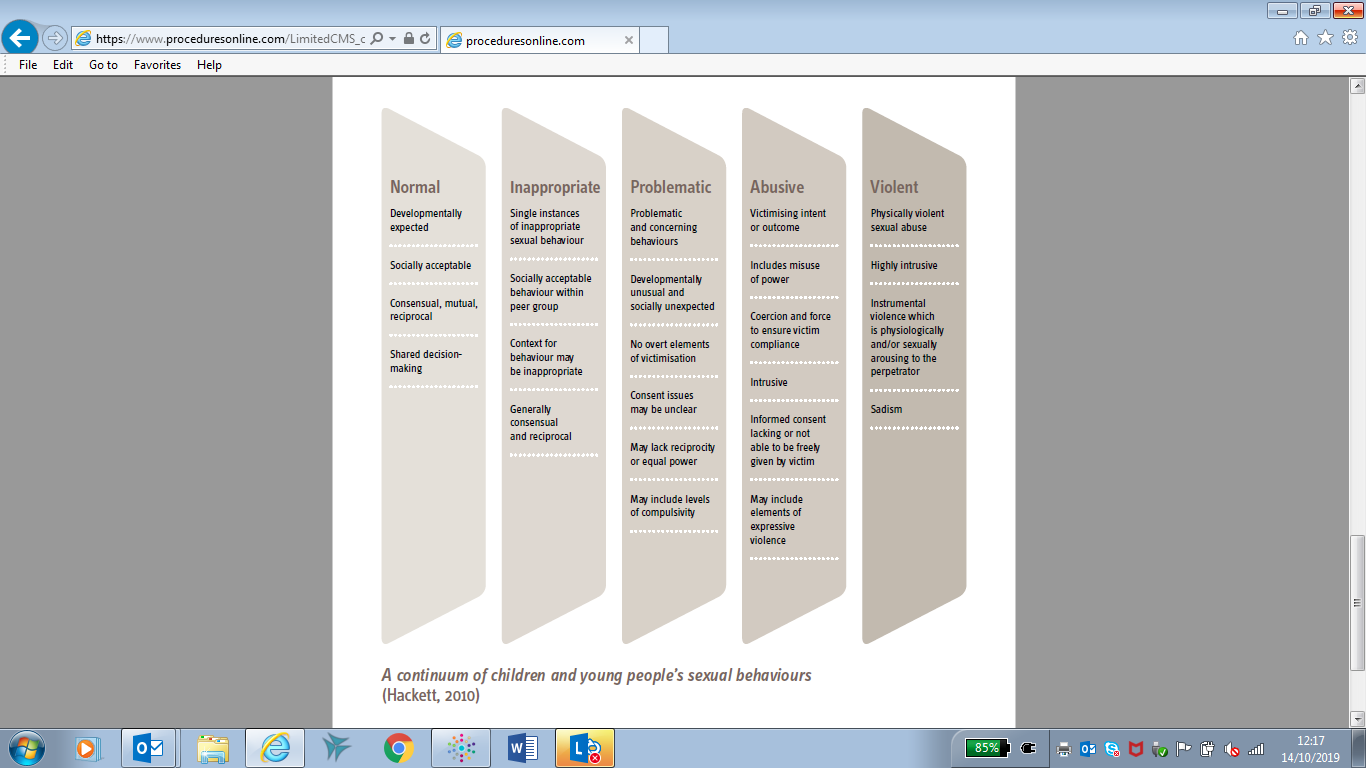 It is important to place the child’s sexual behaviour within a developmental context and recognise the key differences between the motivations and meanings of such behaviours at varying stages of development.In order to locate the child or young person’s sexual behaviour at level of seriousness or concern and therefore inform an AIM3 assessment decision please utilise the Brook Traffic Light tool (https://legacy.brook.org.uk/our-work/the-sexual-behaviours-traffic-light-tool). See referral pathway process below. 